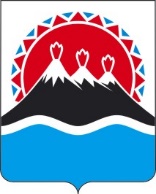 П О С Т А Н О В Л Е Н И ЕПРАВИТЕЛЬСТВАКАМЧАТСКОГО КРАЯг. Петропавловск-КамчатскийВ соответствии с Законом Камчатского края от 01.04.2014 № 419 «О наделении органов местного самоуправления муниципальных образований в Камчатском крае государственными полномочиями по опеке и попечительству в Камчатском крае», Законом Камчатского края от 04.12.2008 № 165 «Об установлении порядка выплаты и размеров денежных средств на содержание детей, находящихся под опекой или попечительством, а также об установлении дополнительной меры социальной поддержки по содержанию отдельных лиц из числа детей-сирот и детей, оставшихся без попечения родителей»ПРАВИТЕЛЬСТВО ПОСТАНОВЛЯЕТ:1. Установить следующие размеры дополнительных денежных средств на содержание детей, находящихся под опекой или попечительством, с учетом изменения потребительских цен на товары и услуги в 2021 году: 2. Установить ежемесячную выплату на содержание отдельных лиц из числа детей-сирот и детей, оставшихся без попечения родителей, с учетом изменения потребительских цен на товары и услуги в 2021 году в размере 27 757 рублей.3. Органам местного самоуправления муниципальных образований в Камчатском крае, осуществляющим переданные государственные полномочия по опеке и попечительству в Камчатском крае, не позднее одного месяца со дня вступления в силу настоящего постановления произвести выплату дополнительных денежных средств в соответствии с размерами, установленными частью 1 настоящего постановления, а также ежемесячную выплату в соответствии с размером, установленным частью 2 настоящего постановления.4. Настоящее Постановление вступает в силу через 10 дней после дня его официального опубликования.[Дата регистрации]№[Номер документа]Об установлении размеров дополнительных денежных средств на содержание детей, находящихся под опекой или попечительством, и на содержание отдельных лиц из числа детей-сирот и детей, оставшихся без попечения родителей, с учетом изменения потребительских цен на товары и услуги в 2021 годуВозрастная категория детей, находящихся под опекой или попечительствомРазмеры дополнительных денежных средств (в рублях) в 2021 годуот рождения до семи лет929от семи до одиннадцати лет992от одиннадцати до восемнадцати лет1057Председатель Правительства – Первый вице-губернатор Камчатского края[горизонтальный штамп подписи 1]Е.А. Чекин